Махова Елена Сергеевна,учитель начальных классовпедагогический стаж 27 летпервая квалификационная категория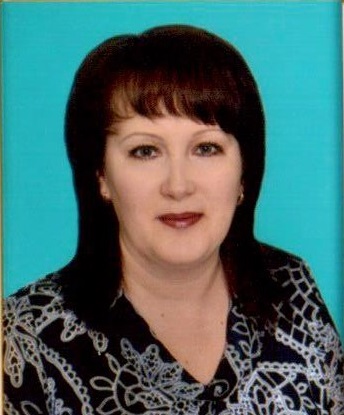 Образование: средне-специальное: Курганское педагогическое училище 1992г., специальность: «Преподавание в начальных классах», квалификация «Учитель начальных классов». Образование высшее: Костанайский социально - технический университет 2006 г., специальность «Педагогика и методика начального обучения», квалификация «Учитель начальных классов». В межаттестационный период прошла курсы повышении квалификации:«Организация инклюзивного образования детей с ограниченными возможностями здоровья в общеобразовательных организациях», 72ч., 2017г. «Воспитание детей на социокультурном опыте: теоретические и практические аспекты работы учителей начальных классов в процессе реализации программы «Истоки», 72ч., 2019г. Участие в педагогической мастерской «Метапредметные технологии в школе» 24 ч., 2019г. «Основы проектирования современного урока с применением цифровых сервисов и платформ» 144ч., 2021г. Награды учителяТранслирование в педагогических коллективах опыта практических результатов своей профессиональной деятельностиСсылки на WEB-страницы:Документы для аттестации, Облако mail.ru: https://cloud.mail.ru/public/E5xS/U9sytwVBDДипломы об образовании: https://cloud.mail.ru/public/EdmE/muxjBco7YПовышение квалификации: https://cloud.mail.ru/public/XjAU/VCiJT5EuLРабочие программы 3 класс 2021-2022: https://cloud.mail.ru/public/JGFW/fTHBGNPim Программы внеурочной деятельности: https://cloud.mail.ru/public/Laf6/QFXecycfQБлагодарности от социальных партнеров: https://cloud.mail.ru/public/ZXVz/ZU1o8G88FГрамоты учителя: https://cloud.mail.ru/public/SXSq/JYLkMZmmE6.1.Федеральный уровень: https://cloud.mail.ru/public/jt8j/FqdRMgeDM6.2. Региональный уровень: https://cloud.mail.ru/public/qiBX/FTF85QUtC          6.3.Муниципальный уровень: https://cloud.mail.ru/public/9r7U/3X7EvUwd27. Награды обучающихся: https://cloud.mail.ru/public/W1gn/N9FcHZ8oH7.1.Федеральный уровень: https://cloud.mail.ru/public/4ymF/q2T8XKdZS7.2.Региональный уровень: https://cloud.mail.ru/public/RHR3/hKGwZdthh7.3.Муниципальный уровень: https://cloud.mail.ru/public/PcBy/8eGVoJL6e8. Распространение опыта: https://cloud.mail.ru/public/21zt/gJjYap8U59. Экспертная деятельность: https://cloud.mail.ru/public/iEdS/PKFg4n7U910. Организация олимпиад: https://cloud.mail.ru/public/Rzyn/1ogGRuQes11. Участие в педагогических сообществах: https://cloud.mail.ru/public/QziD/qMzRKjWi712. Сертификаты: https://cloud.mail.ru/public/huBf/fAGqPeWkb13. Вебинары: https://cloud.mail.ru/public/7yN3/nsNTdxS7s№Вид наградыВид наградыГодФедеральный уровеньФедеральный уровеньФедеральный уровеньФедеральный уровень11Диплом «Учитель цифрового века»  г.Москва за активное применение в работе современных информационных технологий 2016-201722Диплом Всероссийского фестиваля педагогического творчества. Москва за распространение своего педагогического опыта в рамках номинации «Педагогические идеи и технологии: среднее образование»201733Диплом «Учитель цифрового века»  г.Москва за активное применение в работе современных информационных технологий 2017-201844Диплом Центр Развития Молодёжи г.Екатеринбург за организацию международного  дистанционного конкурса ЭМУ-Специалист2019Диплом за 1 место во Всероссийском конкурсе «Лучшая технологическая карта по ФГОС -2020г в номинации «Начальное образование»202055Благодарственные письма за активное участие,  проведение и подготовку победителей Международных конкурсов и Всероссийских конкурсов: II Международный блицтурнир «Крестики-нолики»; VII Всероссийский творческий конкурс «Открытка маме», III Международная викторина «Лесная математика»; V Международный турнир по русскому языку «Путешествие по Лингвинии»; IV Международный блицтурнир по окружающему миру «Росток»; «Олимпис 2020 – весенняя сессия»; Грамоты АНО «Центр развития молодежи» город Екатеринбург «ЭМУ-Специалист», Международный конкурс-игра по литературе «ПЕГАС»; Международный игровой конкурс по естествознанию «Человек и природа»; Международная викторина-игра «Новогодний переполох», фестиваль детского творчества «Я помню! Я горжусь!»2017-202166Благодарность московского центра ФГБУ «Федеральный институт оценки качества образования» за участие в проверке ВПР по математике, русскому языку, окружающему миру в 4 классе. 202177Диплом Победителя Всероссийской олимпиады руководителей и педагогов общеобразовательных организаций2022Региональный уровень.Региональный уровень.Региональный уровень.Региональный уровень.1Благодарственное письмо департамента образования и молодёжной политики Ханты-Мансийского Автономного Округа-Югры за успехи в трудовой, учебной и воспитательной деятельности.Благодарственное письмо департамента образования и молодёжной политики Ханты-Мансийского Автономного Округа-Югры за успехи в трудовой, учебной и воспитательной деятельности.20172Благодарность Регионального оргкомитета игры-конкурса «Золотое Руно» город Ханты-Мансийск. Благодарность Регионального оргкомитета игры-конкурса «Золотое Руно» город Ханты-Мансийск. 20193Благодарственное письмо за организацию и проведение международного конкурса «Русский медвежонок – языкознание для всех»Благодарственное письмо за организацию и проведение международного конкурса «Русский медвежонок – языкознание для всех»202020214Сертификат «Подготовка организаторов в аудитории», институт развития образования г. Ханты-МансийскСертификат «Подготовка организаторов в аудитории», институт развития образования г. Ханты-Мансийск20202021Муниципальный уровеньМуниципальный уровеньМуниципальный уровеньМуниципальный уровень1Благодарственное письмо  Департамента образования и молодежной политики города Мегиона за работу в жюри VI городской конференции проектных работ обучающихся младших классов «Юный исследователь»Благодарственное письмо  Департамента образования и молодежной политики города Мегиона за работу в жюри VI городской конференции проектных работ обучающихся младших классов «Юный исследователь»20172Благодарственное письмо  ДОиМП г. Мегиона за организацию и проведение городской игры по профориентации «Мегионская нефть» для младших школьниковБлагодарственное письмо  ДОиМП г. Мегиона за организацию и проведение городской игры по профориентации «Мегионская нефть» для младших школьников20173Благодарность МАУ «Экоцентр» за многолетнее сотрудничество и активное участие в мероприятияхБлагодарность МАУ «Экоцентр» за многолетнее сотрудничество и активное участие в мероприятиях20174Благодарственное письмо ДСП администрации г.Мегиона участнику муниципального этапа конкурса  в номинации «Лучшая педагогическая разработка»Благодарственное письмо ДСП администрации г.Мегиона участнику муниципального этапа конкурса  в номинации «Лучшая педагогическая разработка»20185Благодарственное письмо фонда «Мы вместе» за участие в муниципальном этапе конкурса «За нравственный подвиг учителя» в рамках регионального этапа XIII Всероссийского конкурса в области педагогики, воспитания и работы с детьми.Благодарственное письмо фонда «Мы вместе» за участие в муниципальном этапе конкурса «За нравственный подвиг учителя» в рамках регионального этапа XIII Всероссийского конкурса в области педагогики, воспитания и работы с детьми.20186Грамота ОГИБДД ОМВД России по г. Мегиону за участие в городском мероприятии «Посвящение в пешеходы»Грамота ОГИБДД ОМВД России по г. Мегиону за участие в городском мероприятии «Посвящение в пешеходы»20187Благодарность ДОиМП г.Мегиона за участие в муниципальном этапе конкурса «За нравственный подвиг учителя» в рамках регионального этапа XV Всероссийского в области педагогики, воспитания и работы с детьми.Благодарность ДОиМП г.Мегиона за участие в муниципальном этапе конкурса «За нравственный подвиг учителя» в рамках регионального этапа XV Всероссийского в области педагогики, воспитания и работы с детьми.20208Благодарственное письмо ДСП администрации г.Мегиона за подготовку призёра в рамках фестиваля детского творчества «Память жива»Благодарственное письмо ДСП администрации г.Мегиона за подготовку призёра в рамках фестиваля детского творчества «Память жива»20189Благодарственное письмо депутата  Думы ХМАО-Югры, учредителя фонда развития города «Мы вместе» Благодарственное письмо депутата  Думы ХМАО-Югры, учредителя фонда развития города «Мы вместе» 201910Благодарность ДОиМП г.Мегиона за участие в муниципальном этапе XXIX Международных Рождественских образовательных ЧтенийБлагодарность ДОиМП г.Мегиона за участие в муниципальном этапе XXIX Международных Рождественских образовательных Чтений202011Благодарственное письмо МБУ «ЦБС» г. Мегиона за плодотворное сотрудничество и участие в реализации совместных библиотечных проектахБлагодарственное письмо МБУ «ЦБС» г. Мегиона за плодотворное сотрудничество и участие в реализации совместных библиотечных проектах202112Благодарность ДОиМП администрации г.Мегиона за участие в фестивале «Радуга истоков»Благодарность ДОиМП администрации г.Мегиона за участие в фестивале «Радуга истоков»202113Благодарность ДОиМП г.Мегиона за участие в муниципальном этапе конкурса «За нравственный подвиг учителя» в рамках регионального этапа XVI Всероссийского в области педагогики и воспитания.Благодарность ДОиМП г.Мегиона за участие в муниципальном этапе конкурса «За нравственный подвиг учителя» в рамках регионального этапа XVI Всероссийского в области педагогики и воспитания.202114Благодарность ДОиМП администрации  г.Мегиона  за подготовку команды-победителя городской литературной игры «Удивительный мир рассказов В.Ю.Драгунского»Благодарность ДОиМП администрации  г.Мегиона  за подготовку команды-победителя городской литературной игры «Удивительный мир рассказов В.Ю.Драгунского»202115Благодарственное письмо МБУ «ЦБС» г. Мегиона за плодотворное сотрудничество и участие в реализации совместных библиотечных проектахБлагодарственное письмо МБУ «ЦБС» г. Мегиона за плодотворное сотрудничество и участие в реализации совместных библиотечных проектах2022Участие в мероприятииУровеньПодтверждающий документВсероссийский фестиваль педагогического творчествафедеральныйДиплом 2017Член жюри городского конкурса проектных работ «Юный исследователь»муниципальныйБлагодарность 2017Участие в практико-ориентированном семинаре по теме «Комплексная работа как инструмент оценивания сформированности УУД»школьныйПриказ 2017Международный дистанционный информационно-образовательный проект «Медиация в образовании»федеральныйСертификат2017г.Методическая разработка «Семинар: Комплексная работа как инструмент оценивания сформированности УУД» федеральныйСвидетельство2018Член жюри конкурса чтецов «Строки опалённые войной»школьныйПриказ 2018Разработка урока ОРКСЭ по теме «Этикет»муниципальныйБлагодарность 2018Участие в педагогической мастерской по теме«Метапредметные технологии в школе»федеральныйСертификат 2019Сценарий урока Воспитание нравственных основ у младших школьников «Мои близкие и родные люди»муниципальныйБлагодарность2020Участие в методическом проектировании уроков в начальной школешкольныйПриказ 2017-2021Методические недели в МАОУ «СОШ№4»       школьныйПриказ 2017-2021Организатор в аудитории при проведении ЕГЭрегиональныйСертификат2017-2021Член жюри школьного конкурса проектных работ «Мы исследуем мир»школьныйПриказ2019, 2021, 2022Сценарий урока Воспитание нравственных основ у младших школьников через социокультурный ряд: «Родители, родительская любовь, уважение, семья»муниципальныйБлагодарность 2021Выступление на фестивале «Радуга истоков»с разработкой урока «Слово о родителях»муниципальныйБлагодарность2021Вебинар «Новый вид заданий для формирования умения работать с информацией в начальной шк.»федеральныйСвидетельство 2021Вебинар «Развивающая образовательная среда. Ресурсы и выборы.»федеральныйСвидетельство 2021Тестовая работа И.А.Крылов Басня «Ворона и Лисица»федеральныйСвидетельство 2022Разработка урока литературного чтения  И.А.Крылов Басня «Ворона и Лисица»федеральныйСвидетельство 2022Методическая разработкаСеминар «Формирование читательской грамотности младших школьников»федеральныйСвидетельство 2022